Összefüggő szakmai gyakorlat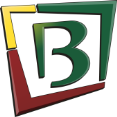 11. évfolyam	(2018/2019)							140 óra (4 hét)A szakmai gyakorlat szakmai tartalma:Készpénzfizetési számla (tartalma, bizonylat kitöltése, kézzel és/vagy géppel).Számla (tartalma, bizonylat kitöltése, kézzel és/vagy géppel). Nyugta (tartalma, kitöltése).Elektronikus pénztárgép üzemeltetése. Pénztárgép, Pénztárrendszer, Pénztárterminál (POS rendszer).Készletfigyelés és készletváltozás után árurendelési javaslat tesz.Áruátvételhez szükséges eszközök előkészítése (göngyölegbontó, árumozgató eszközök, mérő-, számlálóeszközök, PDA, íróeszköz, bizonylat).A visszáru és a visszaszállítandó göngyölegek előkészítése (bizonylatolása, csomagba rendezése, csomagolása).Az áruk mennyiségi és minőségi átvétele (mennyiségi és minőségi átvétel szempontjai). Ellenőrzi az áruhoz csatolandó dokumentumokat, ellenőrzi az áruátvételt a szállítólevél, ill. számla alapján.A beérkezett áruk készletre vétele. Az áruk szakszerű elhelyezése a raktárban. Az áruk szakszerű elhelyezése az eladótérben. Árazó-, címkéző gép, számítógép kezelése.Az áruk eladásra történő előkészítése. Az áruk kicsomagolása és előrecsomagolása, a vevők tájékoztatását szolgálóinformációk meglétének ellenőrzése. Áruvédelmi címkék, eszközök fajtái és elhelyezkedésük a termékeken.A fogyasztói ár feltüntetése. Árjelző táblák, vonalkódok készítése. A vevők fogadása, a vásárlói igények megismerése, az áruk bemutatása, ajánlásaA közlekedő utakra, árutárolásra vonatkozó szabályok, előírások, jelölések.Az üzlet tisztántartásával kapcsolatos higiéniai, kémiai biztonsági előírásokKézi- és gépi anyagmozgatásra vonatkozó szabályok. Anyagmozgatógépek fajtái, használati szabályai a gyakorlatbanZsámolyokra, fellépőkre, létrákra vonatkozó használati szabályokKések, szikék, ollók, gépek, berendezések használati szabályai a gyakorlatbanTermékcímkék adattartalma a gyakorlatban Szavatosság, jótállás gyakorlati alkalmazásaBemutatja a vásárló udvarias köszöntési formáit.Megszólítja a vevőt, vásárlási szándéka felől érdeklődik.Felismeri a visszatérő vevőket, törzsvásárlókat és kiemelt figyelmet fordít rájukMegjelenéstől függetlenül minden vásárlónak megadja a tiszteletet és udvarias kiszolgálásban részesíti. Felkelti a vásárló érdeklődését.Alkalmazza a meggyőzésen alapuló eladói magatartás szemléletét, és módszereit.Ösztönzi a vásárlást, a vásárló érdeklődésének megfelelően árut ajánl.Tapintatosan érdeklődik a vevő árérzékenységéről és annak megfelelően ajánl árutFelhívja a figyelmet a kiemelt ajánlatokra, akciókra, szezonális termékekreTájékoztatja a vásárlót az áruhoz kapcsolódó szolgáltatásokról, az igénybevétel feltételeirőlKiszolgálás közben kapcsolódó áruféleségeket ajánl.Felhívja a figyelmet a kiemelt ajánlatokra, akciókra, szezonális termékekre.Meggyőző érveléstechnikával segíti a vásárlót a döntésbenMegfelelő kommunikációval, kérdésfeltevéssel és pozitív kisugárzással elősegíti a sikeres vásárlást.Készlethiány esetén helyettesítő terméket ajánl, vagy közbenjár az áruutánpótlás érdekébenBefejezi a kiszolgálást, udvariasan elköszön a vásárlótól.Segítőkész hozzáállással a fogyasztót megillető jogok szerint kezeli és intézi a vevőreklamációt Konfliktushelyzet megoldásaAz összefüggő szakmai gyakorlatról a tanuló gyakorlati szaktanára útmutatása alapján írásos beszámolót készít (2 oldal, számítógéppel szerkesztve). 